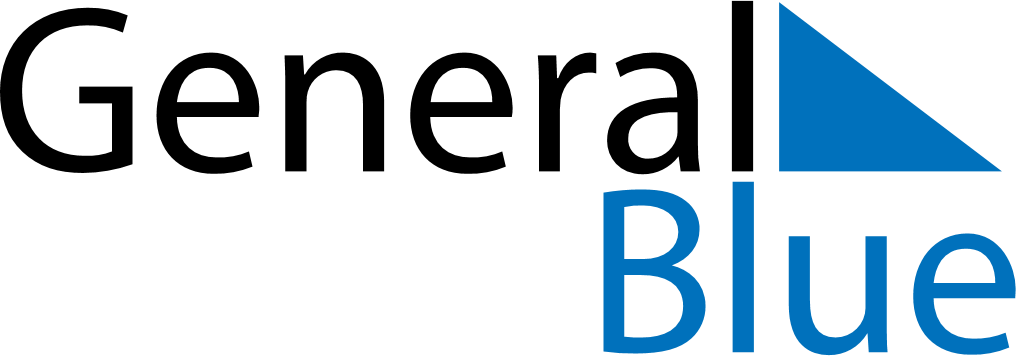 December 2024December 2024December 2024December 2024December 2024December 2024Porvoo, Uusimaa, FinlandPorvoo, Uusimaa, FinlandPorvoo, Uusimaa, FinlandPorvoo, Uusimaa, FinlandPorvoo, Uusimaa, FinlandPorvoo, Uusimaa, FinlandSunday Monday Tuesday Wednesday Thursday Friday Saturday 1 2 3 4 5 6 7 Sunrise: 8:55 AM Sunset: 3:16 PM Daylight: 6 hours and 21 minutes. Sunrise: 8:57 AM Sunset: 3:15 PM Daylight: 6 hours and 17 minutes. Sunrise: 8:59 AM Sunset: 3:14 PM Daylight: 6 hours and 14 minutes. Sunrise: 9:01 AM Sunset: 3:13 PM Daylight: 6 hours and 11 minutes. Sunrise: 9:03 AM Sunset: 3:12 PM Daylight: 6 hours and 8 minutes. Sunrise: 9:05 AM Sunset: 3:11 PM Daylight: 6 hours and 5 minutes. Sunrise: 9:07 AM Sunset: 3:10 PM Daylight: 6 hours and 3 minutes. 8 9 10 11 12 13 14 Sunrise: 9:08 AM Sunset: 3:09 PM Daylight: 6 hours and 0 minutes. Sunrise: 9:10 AM Sunset: 3:08 PM Daylight: 5 hours and 58 minutes. Sunrise: 9:11 AM Sunset: 3:08 PM Daylight: 5 hours and 56 minutes. Sunrise: 9:13 AM Sunset: 3:07 PM Daylight: 5 hours and 54 minutes. Sunrise: 9:14 AM Sunset: 3:07 PM Daylight: 5 hours and 52 minutes. Sunrise: 9:16 AM Sunset: 3:06 PM Daylight: 5 hours and 50 minutes. Sunrise: 9:17 AM Sunset: 3:06 PM Daylight: 5 hours and 49 minutes. 15 16 17 18 19 20 21 Sunrise: 9:18 AM Sunset: 3:06 PM Daylight: 5 hours and 48 minutes. Sunrise: 9:19 AM Sunset: 3:06 PM Daylight: 5 hours and 47 minutes. Sunrise: 9:20 AM Sunset: 3:06 PM Daylight: 5 hours and 46 minutes. Sunrise: 9:21 AM Sunset: 3:06 PM Daylight: 5 hours and 45 minutes. Sunrise: 9:21 AM Sunset: 3:06 PM Daylight: 5 hours and 44 minutes. Sunrise: 9:22 AM Sunset: 3:07 PM Daylight: 5 hours and 44 minutes. Sunrise: 9:23 AM Sunset: 3:07 PM Daylight: 5 hours and 44 minutes. 22 23 24 25 26 27 28 Sunrise: 9:23 AM Sunset: 3:08 PM Daylight: 5 hours and 44 minutes. Sunrise: 9:24 AM Sunset: 3:08 PM Daylight: 5 hours and 44 minutes. Sunrise: 9:24 AM Sunset: 3:09 PM Daylight: 5 hours and 44 minutes. Sunrise: 9:24 AM Sunset: 3:10 PM Daylight: 5 hours and 45 minutes. Sunrise: 9:24 AM Sunset: 3:11 PM Daylight: 5 hours and 46 minutes. Sunrise: 9:24 AM Sunset: 3:12 PM Daylight: 5 hours and 47 minutes. Sunrise: 9:24 AM Sunset: 3:13 PM Daylight: 5 hours and 48 minutes. 29 30 31 Sunrise: 9:24 AM Sunset: 3:14 PM Daylight: 5 hours and 49 minutes. Sunrise: 9:24 AM Sunset: 3:15 PM Daylight: 5 hours and 51 minutes. Sunrise: 9:23 AM Sunset: 3:16 PM Daylight: 5 hours and 53 minutes. 